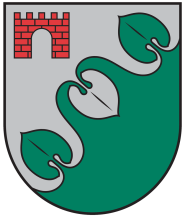                                      LIMBAŽU novada ADMINISTRĀCIJASALACGRĪVAS APVIENĪBAS PĀRVALDEAINAŽU PILSĒTAS UN PAGASTA PAKALPOJUMU SNIEGŠANAS CENTRSReģ. Nr. 90009114631, Parka iela 16, Ainaži, Limbažu novads, LV-4035; E-pasts ainazi@limbazunovads.lv; tālrunis 28653675UZAICINĀJUMS IESNIEGT PIEDĀVĀJUMU CENU APTAUJĀ	Limbažu novada pašvaldības Salacgrīvas apvienības pārvaldes Ainažu pilsētas un pagasta pakalpojumu sniegšanas centrs uzaicina Jūs iesniegt savu piedāvājumu cenu aptaujai “Dzīvokļa remonta darbi, Krišjāņa Barona ielā 6A, Ainažos, Limbažu novadā”.Līguma izpildes termiņš – no 2023. gada 01. jūnija līdz 2023. gada 30.jūnijam.Līguma izpildes vieta –  Krišjāņa Barona iela 6A, Ainaži, Limbažu novads.Līguma apmaksa – pasūtītājs veic samaksu 15 (piecpadsmit) dienu laikā pēc pieņemšanas – nodošanas akta parakstīšanas un Izpildītāja rēķina saņemšanas.Pretendentam, kuram piešķirtas tiesības slēgt iepirkuma līgumu, jāparaksta pasūtītāja sagatavotais iepirkuma līgums un ne vēlāk kā 10 (desmit) dienu laikā no pasūtītāja uzaicinājuma parakstīt iepirkuma līgumu nosūtīšanas dienas un jāiesniedz pasūtītājam parakstīts iepirkuma līgums. Ja norādītajā termiņā iepirkuma uzvarētājs neiesniedz iepriekšminēto dokumentu, tas tiek uzskatīts par atteikumu slēgt iepirkuma līgumu.Piedāvājuma izvēles kritērijs ir piedāvājums ar viszemāko cenu.Piedāvājumus iepirkumam var iesniegt līdz 2023. gada 22. maija, plkst. 12:00. Piedāvājumi var tikt iesniegti:1.	iesniedzot personīgi Ainažu pilsētas un pagasta klientu apkalpošanas centrā, Parka ielā 16, Ainažos, Limbažu novadā;2.	nosūtot pa pastu vai nogādājot ar kurjeru, adresējot Ainažu pilsētas un pagasta klientu apkalpošanas centrā, Parka ielā iela 16, Ainažos, Limbažu novadā, LV-4035;3.	nosūtot ieskanētu pa e-pastu (ainazi@limbazunovads.lv) un pēc tam oriģinālu nosūtot pa pastu;4.	nosūtot elektroniski parakstītu uz e-pastu (ainazi@limbazunovads.lv);5.	nosūtot 3. vai 4. punktā minētajā kārtībā, bet ar elektroniski šifrētu finanšu piedāvājumu un nodrošināt piedāvājuma atvēršanas paroles nosūtīšanu 1(vienas) stundas laikā pēc iesniegšanas termiņa beigām.Piedāvājumi, kuri būs iesniegti pēc noteiktā termiņa, netiks izskatīti.Pielikumā: 	Piedāvājuma veidlapa uz 1 (vienas) lpp.;Tehniskā specifikācija uz 1 (vienas) lpp. Finanšu piedāvājuma veidlapa uz 1 (vienas) lpp;Apliecinājums par neatkarīgi izstrādātu piedāvājumu uz 1 (vienas) lpp;Pretendentam iesniedzamie dokumenti:1. Piedāvājuma veidlapa.2. Finanšu piedāvājuma veidlapa.3. Apliecinājums par neatkarīgi izstrādātu piedāvājumu                                                                                                                                                      1.pielikumsCenu aptaujai “Dzīvokļa remonta darbi, Krišjāņa Barona ielā 6A, Ainažos, Limbažu novadā”.  PIEDĀVĀJUMA VEIDLAPA___.____.2023 .  ______________(vieta)Iesniedzam savu sagatavoto piedāvājumu cenu aptaujai “Dzīvokļa remonta darbi, Krišjāņa Barona ielā 6A, Ainažos, Limbažu novadā” un norādām sekojošu informāciju:INFORMĀCIJA PAR PRETENDENTUPretendenta pilnvarotās personas vārds, uzvārds, amats ______________________________Pretendenta pilnvarotās personas paraksts_________________________________________2.pielikumsCenu aptaujaiDzīvokļa remonta darbi, Krišjāņa Barona ielā 6A, Ainažos, Limbažu novadā” TEHNISKĀ SPECIFIKĀCIJA„ Dzīvokļa remonta darbi, Krišjāņa Barona ielā 6A, Ainažos, Limbažu novadā”.  Pretendentam ir Būvdarbu apjomi (tāme) ir jāiesniedz Excel formātā.﻿﻿﻿Būvuzņēmējam savā piedāvājumā jāievērtē visi nepieciešamie izdevumi darbaspēka, materiālu, būvmašīnu un transporta, ka arī papildus izdevumi bez kā nebūtu iespējama paredzēto būvdarbu pareiza izpilde, pēc pasūtītāja prasībām un spēkā esošo normatīvu atbilstošu izpildi pilnā apjomā.﻿﻿﻿Būvuzņēmējs ir atbildīgs par kļūdām piedāvājumā, kas radušās nepareizi saprotot vai interpretējot noteiktās prasības.Darbu apjomi var mainīties maksimāli 10% robežās.Pirms piedāvājuma iesniegšanas Büvuznēmējam jāiepazīstas ar darbu apjomiem un esošo situāciju dabā, iepriekš piesakoties pie atbildīgā par projekta realizāciju Ainažu pilsētas un pagastu PSC, tel. 29136539.﻿﻿﻿Būvniecībā izmantojamie materiāli uzrādīti darbu apjomu tabulā.Par izpildītā darba un pielietoto materiālu kvalitāti atbild Būvuzņēmējs. Visiem objektā izmantotiem būvmateriāliem jāiesniedz materiālu sertifikāti.Pēc darbu pabeigšanas, Pretendents nodrošina objekta sakopšanu. Ar savu darbību nekavē un netraucē pārējo un/vai saistīto darbu izpildi.Demontētos materiālus savāc un utilizē Būvuzņēmējs.Pēc būvdarbu pabeigšanas objektam jābūt tādā stāvoklī, lai to varētu nekavējoties ekspluatēt.Būvdarbu un materiālu kvalitātes garantijas termiņš ir 24 (divdesmit četri) mēneši.                                                                                                                                                3.pielikumsCenu aptaujai                                                           „ Dzīvokļa remonta darbi, Krišjāņa Barona ielā 6A, Ainažos, Limbažu novadā” FINANŠU PIEDĀVĀJUMA VEIDLAPA„ Dzīvokļa remonta darbi, Krišjāņa Barona ielā 6A, Ainažos, Limbažu novadā”.  ___.____.2023 . ______________(vieta)Pretendents (pretendenta nosaukums) _____________________________________________ir iepazinies ar tehnisko specifikāciju, piedāvā veikt darbus par līguma izpildes laikā nemainīgu cenu.FINANŠU PIEDĀVĀJUMSPielikumā: Tāmes uz _ lapām.Līgumcenā ir iekļautas visas iespējamās izmaksas, kas saistītas ar darbu izpildi (nodokļi, nodevas, darbinieku alga, u.c.), tai skaitā iespējamie sadārdzinājumi un visi riski.Pretendenta pārstāvja vai pilnvarotās personas paraksts ________________________________Pretendenta pārstāvja vai pilnvarotās personas vārds, uzvārds, amats _____________________ ____________________________________________________________________________*  Pretendentam jāsagatavo finanšu piedāvājums atbilstoši tehniskajā specifikācijā norādītajiem darbu apjomiem. Pretendenta Finanšu piedāvājumā norādītajā cenā jāiekļauj visas ar iepirkuma nolikuma Tehniskās specifikācijas prasību izpildi saistītās izmaksas, nodokļi, kā arī visas ar to netieši saistītās izmaksas, izmaksas par visiem riskiem, tajā skaitā, iespējamo sadārdzinājumu, izmaksas, kas saistītas ar iekārtas un ar tās darbības nodrošināšanu saistītā aprīkojuma uzstādīšanu, ieregulēšanu, palaišanu un garantijas apkalpošanu. Pretendentam Finanšu piedāvājumā cenas un summas jānorāda eiro bez pievienotās vērtības nodokļa, atsevišķi norādot pievienotās vērtības nodokli un kopējo summu, ieskaitot pievienotās vērtības nodokli. Pretendentam Finanšu piedāvājumā cenu izmaksu pozīcijas jānorāda ar precizitāti divi cipari aiz komata. Pretendents, nosakot līgumcenu, ņem vērā un iekļauj līgumcenā visus iespējamos sadārdzinājumus. Iepirkuma līguma izpildes laikā netiek pieļauta līgumcenas maiņa, pamatojoties uz izmaksu pieaugumu. Vienību izmaksu cenas iepirkumu līguma izpildes laikā netiks mainītas. 4.pielikumsCenu aptaujai „ Dzīvokļa remonta darbi, Krišjāņa Barona ielā 6A, Ainažos, Limbažu novadā “Apliecinājums par neatkarīgi izstrādātu piedāvājumuAr šo, sniedzot izsmeļošu un patiesu informāciju, _________________, reģ nr.__________                                                                       Pretendenta/kandidāta nosaukums, reģ. Nr.(turpmāk – Pretendents) attiecībā uz konkrēto iepirkuma procedūru apliecina, ka1. Pretendents ir iepazinies un piekrīt šī apliecinājuma saturam.2. Pretendents apzinās savu pienākumu šajā apliecinājumā norādīt pilnīgu, izsmeļošu un patiesu informāciju.3. Pretendents ir pilnvarojis katru personu, kuras paraksts atrodas uz iepirkuma piedāvājuma, parakstīt šo apliecinājumu Pretendenta vārdā.4. Pretendents informē, ka (pēc vajadzības, atzīmējiet vienu no turpmāk minētajiem):5. Pretendentam, izņemot gadījumu, kad pretendents šādu saziņu ir paziņojis saskaņā ar šī apliecinājuma 4.2. apakšpunktu, ne ar vienu konkurentu nav bijusi saziņa attiecībā uz:5.1. cenām;5.2. cenas aprēķināšanas metodēm, faktoriem (apstākļiem) vai formulām;5.3. nodomu vai lēmumu piedalīties vai nepiedalīties iepirkumā (iesniegt vai neiesniegt piedāvājumu); vai5.4. tādu piedāvājuma iesniegšanu, kas neatbilst iepirkuma prasībām; 5.5. kvalitāti, apjomu, specifikāciju, izpildes, piegādes vai citiem nosacījumiem, kas risināmi neatkarīgi no konkurentiem, tiem produktiem vai pakalpojumiem, uz ko attiecas šis iepirkums.6. Pretendents nav apzināti, tieši vai netieši atklājis un neatklās piedāvājuma noteikumus nevienam konkurentam pirms oficiālā piedāvājumu atvēršanas datuma un laika vai līguma slēgšanas tiesību piešķiršanas, vai arī tas ir īpaši atklāts saskaņā šī apliecinājuma ar 4.2. apakšpunktu.7. Pretendents apzinās, ka Konkurences likumā noteikta atbildība par aizliegtām vienošanām, paredzot naudas sodu līdz 10% apmēram no pārkāpēja pēdējā finanšu gada neto apgrozījuma, un Publisko iepirkumu likums paredz uz 12 mēnešiem izslēgt pretendentu no dalības iepirkuma procedūrā. Izņēmums ir gadījumi, kad kompetentā konkurences iestāde, konstatējot konkurences tiesību pārkāpumu, ir atbrīvojusi pretendentu, kurš iecietības programmas ietvaros ir sadarbojies ar to, no naudas soda vai naudas sodu samazinājusi.Datums __.___.202 .			                	Pretendenta nosaukumsvai vārds, uzvārdsReģistrācijas Nr.vai personas kodsPretendenta bankas rekvizītiAdreseTālr., faksa Nr.Par līguma izpildi atbildīgās personas vārds, uzvārds, tālr. Nr., e-pasta adresePretendenta pārstāvja vai pilnvarotās personas vārds, uzvārds, amatsPretendents nodrošina vai nenodrošina līguma elektronisku parakstīšanuPretendenta pārstāvja vai pilnvarotās personas pilnvarojuma pamatsNr.p.k.NosaukumsPVNCena kopā ar PVN, EURNr.p.k.NosaukumsCena bez PVN, EURPVNCena kopā ar PVN, EUR1Dzīvokļa remonta darbi, Krišjāņa Barona ielā 6A, Ainaži, Limbažu novads☐4.1. ir iesniedzis piedāvājumu neatkarīgi no konkurentiem un bez konsultācijām, līgumiem vai vienošanām, vai cita veida saziņas ar konkurentiem;☐4.2. tam ir bijušas konsultācijas, līgumi, vienošanās vai cita veida saziņa ar vienu vai vairākiem konkurentiem saistībā ar šo iepirkumu, un tādēļ Pretendents šī apliecinājuma Pielikumā atklāj izsmeļošu un patiesu informāciju par to, ieskaitot konkurentu nosaukumus un šādas saziņas mērķi, raksturu un saturu.Paraksts